 VIKÁR SÁNDOR ZENEISKOLA-ALAPFOKÚ MŰVÉSZETI ISKOLA 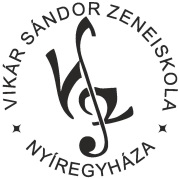  4400 Nyíregyháza, Kürt utca 5-11. OM: 040081JELENTKEZÉSI LAP ÚJ TANULÓK RÉSZÉRE 2022/23-as tanév
1. TANULÓI ADATOK2. TANTÁRGYAK A főtárgytanár tölti ki a szülővel egyeztetve!3. SZÜLŐI NYILATKOZAT/1.Kérjük, a megfelelő részt x-szel jelölni!4. SZÜLŐI NYILATKOZAT/2.5. SZÜLŐI NYILATKOZAT/3.6. SZÜLŐI NYILATKOZAT/4.A házirendet az intézmény honlapján elolvastam, tudomásul vettem/www.vikarzeneiskola.hu/dokumentumokDátum: ……………………………………………………… ………………………………………………………	              ………………………………………………………       Szülő (gondviselő) aláírása		                 Tanuló aláírása (csak 18 év felett)Neve:Oktatási azonosítója:Oktatási azonosítója:Születési helye:Születési helye:Születési helye:Születési dátuma:Születési dátuma:Születési dátuma:Állampolgársága:Állampolgársága:Állampolgársága:Lakcím:Lakcím:Lakcím:Levelezési cím:Levelezési cím:Levelezési cím:Apja/törvényes képviselője neve:Apja/törvényes képviselője neve:Telefon:Apja/törvényes képviselője neve:Apja/törvényes képviselője neve:E-mail cím:Anyja születéskori neve:Anyja születéskori neve:Telefon: Anyja születéskori neve:Anyja születéskori neve:E-mail cím:A tanuló közismereti iskolája a 2022/23-as tanévben:A tanuló közismereti iskolája a 2022/23-as tanévben:A tanuló közismereti iskolája a 2022/23-as tanévben:Közismereti évfolyama a 2022/23-as tanévben: Közismereti évfolyama a 2022/23-as tanévben: Közismereti évfolyama a 2022/23-as tanévben: Főtárgy:Főtárgy:Évfolyam:Tanár:Kötelezően választható tárgy:Kötelezően választható tárgy:Évfolyam:Tanár:Választható tárgy:Választható tárgy:Nyilatkozom, hogy gyermekem nem jár másik alapfokú művészeti iskolába. Térítési díj ellenében a Vikár Sándor Zeneiskolában veszem igénybe a tanterv szerinti foglalkozásokat. Nyilatkozom, hogy gyermekem másik alapfokú művészeti iskolába is jár. Másik intézmény neve:Címe: Csak akkor kell kitölteni, ha a másik alapfokú művészeti iskolába is jár gyermeke:Gyermekem térítési díjas oktatását a ….………………………………………………………………………………………………………………………………………………………………………………………………………………………..…………………………………………………………….. nevű intézményben kívánom igénybe venni. Alulírott nyilatkozom, hogyAlulírott nyilatkozom, hogygyermekem hátrányos helyzetűgyermekem halmozottan hátrányos helyzetűgyermekem testi, érzékszervi, középsúlyos és enyhe értelmi fogyatékos, autistaTudomásul veszem, hogy a térítési díjkedvezményre jogosító jogerős határozat bemutatása feltétele a tanulónak járó kedvezmény igénybevételéhez. Tudomásul veszem, hogy a térítési díjkedvezményre jogosító jogerős határozat bemutatása feltétele a tanulónak járó kedvezmény igénybevételéhez. Alulírott nyilatkozom, hogy az igénybe vett, tanterv szerinti foglalkozásokra megállapított térítési díjat, tandíjat a megadott határidőre befizetem. Tudomásul veszem, hogy a térítési díj vagy tandíj fizetésének engedély nélküli elmaradása az oktatásból való kizárással jár. Hozzájárulok ahhoz, hogy az intézmény programjain gyermekemről készített videó, fotó az iskolai honlapon, közösségi oldalon az intézményben folyó oktatással kapcsolatosan megjelenjen. Tudomásul veszem, hogy hozzájárulásomat bármikor visszavonhatom, a hozzájárulás visszavonása nem érinti a hozzájáruláson alapuló, a visszavonás előtti adatkezelés jogszerűségét. Hozzájárulok:      IGEN     -     NEM         (a megfelelő rész aláhúzandó)